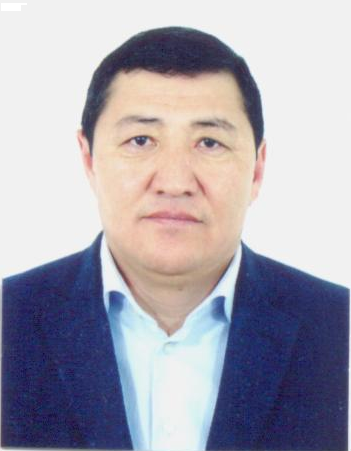 Асылов Абай Ногаевич - Председатель Правления АО «Мойнакская гидроэлектростанция имени У.Д.Кантаева» -Член ПравленияСведения о трудовой деятельности: 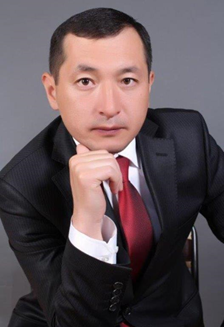 Айдарбеков Галымжан Абикенович - Заместитель Председателя Правления по производству АО «Мойнакская гидроэлектростанция» - Член Правления Сведения о трудовой деятельности: 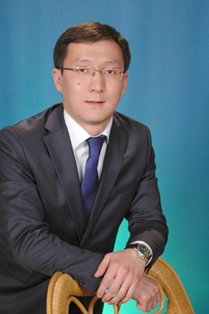 Таутай Максат Нурболатович - Советник по производствуАО «Мойнакская гидроэлектростанция имени У.Д.Кантаева» - Член ПравленияСведения о трудовой деятельности: 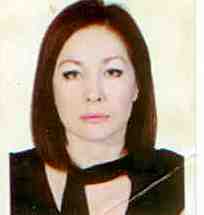 Сабитова Гульнара Робертовна – Заместитель Председателя Правления по экономике и финансам АО «Мойнакская гидроэлектростанция имени У.Д.Кантаева» - Член Правления                                                       Сведения о трудовой деятельности: 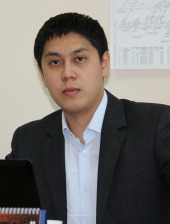 Мукамбеткалиев Кайрат Кенжебекович - Заместитель Председателя Правления по стратегическому развитию и обеспечению АО «Мойнакская гидроэлектростанция имени У.Д.Кантаева» -Член ПравленияСведения о трудовой деятельности: №п/пПериод работы(месяц/год)Наименование организации, занимаемые должностии должностные обязанности, координаты организации103.2019г. – по настоящее времяАО «Мойнакская гидроэлектростанция имени У.Д.Кантаева» - Председатель Правления205.2016г. – 02.2018г.АО «Мойнакская ГЭС» - Председатель Правления307.2015г. - 04.2016г.ТОО «АлматыЭнергоСбыт» - Генеральный директор411.2013г. - 07.2015г.ТОО «АлматыЭнергоСбыт» - Заместитель генерального директора по корпоративному развитию508.2013г. - 10.2013г.АО «АлатауЖарық Компаниясы», г.Алматы - Начальник управления материально-технического обеспечения603.2012г. - 07.2013г.ЖГРЭС, им.Батурова г.Тараз - Заместитель директора по маркетингу, Коммерческий директор709.2011г. -  03.2012г.Таразский Инновационный Университет г. Тараз - Проректор8. - .Управление пассажирского транспорта и автомобильных дорог г. Тараз – Заместитель директора по перевозкам9.  - .АО «КазАвтоТранс», г. Тараз - Заместитель директора по производству10. -    .АО «Аллель-Агро»,  Алматинская область- Заместитель директора по коммерции11. - .Управление комитета Транспортного контроля по Жамбылской области,  г. Тараз - Главный специалист транспортного контроля12. - .Аппарат Акима города Тараз, - Специалист государственно-правового отдела, Главный специалист государственно-правового отдела13. - .УВД Жамбылской области, г.Тараз – Заместитель начальника по социально-воспитательной работе14. - .Мойымкумская районная администрация, Жамбылская область - Секретарь-референт15. - .Средняя школа им.Жамбыла,              Жамбылская обл. - Преподаватель№п/пПериод работы(месяц/год)Наименование организации, занимаемые должности1с ноября 2014г. понастоящее время   декабрь 2012 г. -  октябрь 2014 г.февраль 2012 г.-декабрь 2012г.АО «Мойнакская ГЭС имени У.Д.Кантаева»Заместитель Председателя Правления по производствуИсполняющий обязанности Заместителя Генерального директора по общим вопросам Начальник штаба гражданской обороны, чрезвычайных ситуаций, техники безопасности, охраны труда и пожарной безопасности 2сентябрь 2007 г.февраль 2012 г.сентябрь 2005г.-сентябрь 2007 г.декабрь 2001г.сентябрь 2005 г.ноябрь 2000г.-декабрь 2001г.август 1999г.-ноябрь 2000г.июнь1999г.-август 1999г.АО АПК АРЭК,  г. Алматы с 2009г. перерегистрировано в АО  «АЖК» Дежурный диспетчер департамента диспетчерского управления Заместитель начальника оперативно-диспетчерской службыДиспетчер оперативно-диспетчерской службыИнженер службы релейной защиты, автоматики и электроизмерений	электромонтер по ремонту аппаратуры службы релейной защиты и автоматикиэлектрослесарь по ремонту оборудования РУ службы подстанции №п/пПериод работы(месяц/год)Наименование организации, занимаемые должности1С ноября 2017г. по настоящее времяНоябрь 2014 г. – ноябрь 2017г.январь 2013 г.-  октябрь 2014г.январь 2012г.-январь 2013г.ноябрь 2011г.-январь 2012г.АО «Мойнакская гидроэлектростанция имени У.Д.Кантаева»Советник по производствуЗаместитель Председателя Правления по экономике и финансамИсполняющий обязанности Заместителя Генерального директора по экономике и финансамИсполняющий обязанности Главного бухгалтера Заместитель Главного бухгалтера 2апрель 2009г.-ноябрь 2011г.ТОО «Микрокредитная организация «Алатау», Алматинская обл.Главный БухгалтерАудитор бухгалтерНачальник кредитного отдела3август 2005г.-апрель 2009г.АО «Аграрная Кредитная Корпорация», г. Алматы Главный бухгалтер филиала4Ноябрь 2002г.-август 2005гТОО «Kazemix-Groop», г. АлматыГлавный бухгалтер (подразделения)№п/пПериод работы(месяц/год)Наименование организации, занимаемые должности1апрель 2018г. по настоящее времяАО «Мойнакская гидроэлектростанция имени У.Д.Кантаева»Заместитель Председателя Правления по экономике и финансам2ноябрь 2013г. – март 2018г.декабрь 2012г. – ноябрь 2013г.август 2007г.-декабрь2012г.АО «Самрук - Энерго» Главный менеджер Департамента экономики и тарифной политикиГлавный менеджер Департамента стратегического развитияГлавный менеджер Департамента экономического анализа и планирования3январь 2006г.-август 2007г.АО «Мойнакская ГЭС» Начальник управления бюджетного планированияи финансов4март 2002г.-декабрь 2005г.АО KEGOC филиал «АМЭС»Планово-экономический отдел - Ведущий экономист5сентябрь  1993г.-март 2002г.ЗАО Алматы Пауэр Консолидейтед Планово-экономический отдел - Ведущий экономист6Ноябрь 1989 г.-сентябрь 1993г.ИВЦ ПОЭЭ «Алма-Атаэнерго»Планово-экономический отдел - Инженер-экономист                                                                            7август 1987г.-ноябрь 1989г.ИВЦ Алматинского Института Народного Хозяйства Инженер-программист                                                                       №п/пПериод работы(месяц/год)Наименование организации, занимаемые должности1с февраля  2018г. -по настоящее время АО «Мойнакская гидроэлектростанция имени У.Д.Кантаева»Заместитель Председателя Правления по стратегическому развитию и обеспечению2апрель 2016г.- февраль 2018г. ТОО «Energy Solutions Center»Заместитель генерального директора3март 2012г.- апрель 2016г.ноябрь 2010г. – март 2012г.АО «Самрук-Энерго»Главный менеджерСпециалист4ноябрь 2009г. –июнь 2010г.октябрь 2005г. – ноябрь 2009г.ЗАО «Энергокаскад» Менеджер проектаИнженер-проектировщик5Май 2003г. – Август 2004г.ТОО «Яикское Хлебоприемное предприятие»Помощник электрика